APPLICATION FORM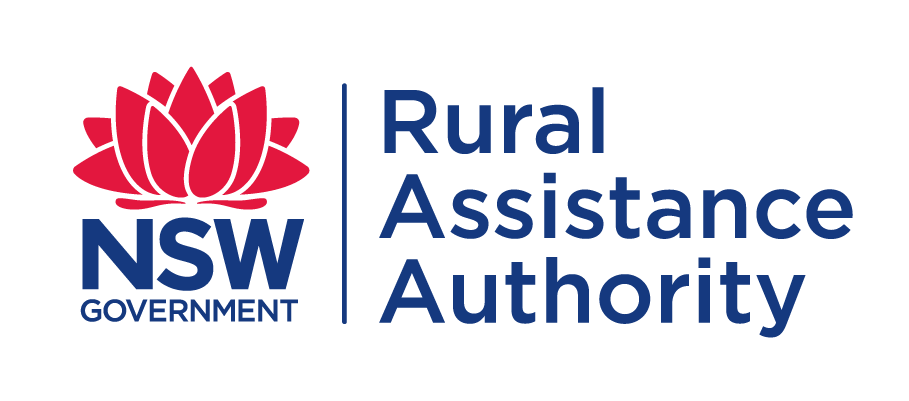 DROUGHT ASSISTANCE FUNDBORROWING ENTITY (Individual, Partnership, Company)Briefly detail the nature of your enterprise:PROPOSED ACTIVITYPlease provide an estimate of costs for each activity:Transport of livestock, fodder and/or water	$ Water infrastructure				$ Fodder infrastructure				$ Banking of genetic material			$ Other activities (describe)			$ What is the amount of the loan required?	$ How will this assistance promote profitability and resilience as a result of the on-farm investment?Please outline your preferred repayment terms. Please specify the months you wish to make repayments for Quarterly, Half Yearly & Annual Payments	Monthly	Last day of the month	Quarterly		Half Yearly	Annual		DETAILS OF SECURITY OFFEREDMONTHLY CASH FLOW FOR THE NEXT 12 MONTHS COMMITMENT SCHEDULESTATEMENT OF FINANCIAL POSITION OF APPLICANT(S)(If individual partners or directors hold assets or liabilities that are not shown below please provide a separate statement)WHOLE DOLLARS ONLY- DO NOT USE CENTSHave you ever been bankrupt, assigned a liquidator, or are there any unsatisfactory judgements against you in any court?      Yes       No        If Yes, give detailsCONTACT DETAILSACCOUNTANT’S DETAILS RURAL FINANCIAL COUNSELLOR’S DETAILS MAIN FINANCIER’S DETAILSCONSENT FOR RELEASE OF INFORMATIONI/We have lodged an application with the NSW Rural Assistance Authority for a Drought Assistance Fund Loan.To allow this application to be assessed, I/we authorise the release of information by relevant authorities, including Commonwealth, state/territory or local authorities to the NSW Rural Assistance Authority relating to my/our application for a Drought Assistance Fund Loan.Signed Applicant:	 	Signed Applicant:	 	Date:		/	/  	Date:		/	/  	Signed Applicant:		Signed Applicant:   	Date:		/	/  	Date:		/	/  	STATEMENTS General StatementAny person who knowingly and with intent to defraud the NSW Rural Assistance Authority or another person, files an application for assistance containing any materially false information, or conceals for the purpose of misleading information concerning any fact material thereto, commits a fraudulent act, which is a crime under the Crimes Act 1900 and subjects the person to criminal penalties.Privacy StatementThe information in this application is provided voluntarily and is being collected by the NSW Rural Assistance Authority for purposes related to the administration of the scheme of assistance under which you have applied, including the assessment of the effectiveness of the scheme. This may involve disclosing the information in this application to contractors engaged by the Authority or to either State or Commonwealth government agencies. We will supply you with details of those that we have disclosed information to, if you apply to us in writing.  Information regarding your application may also be discussed and exchanged with the nominated contact persons listed by you in your application.Not providing the information requested in this application or providing false or misleading or incomplete information may impact on the ability of the Authority to accurately assess your application.The NSW Rural Assistance Authority agrees to take all reasonable measures to ensure that the personal information collected by it is stored securely.You may access or correct your personal information by contacting the Authority by telephone on 1800 678 593 (toll free) or by writing to: Manager Administration, NSW Rural Assistance Authority, Locked Bag 23, ORANGE, NSW, 2800.Calls to “1800” numbers from your home phone are free. Calls from public phones and mobiles may be timed and attract chargesYour statementI understand and declare that:I have read, understood and I will comply with the scheme guidelines.The information I have provided in this application is true and correct. If I am applying on behalf of a partnership, trust or corporation, I have the authority to make this application on its behalf.The business meets the criteria for an eligible business for the scheme.  When asked for financial information, I must provide my personal tax returns in addition to financial information for all business entities with which I have a formal interest including companies, partnerships and self-managed super funds. The invoices for this application have not been used to secure any other NSW government funding. (i.e. I have not been reimbursed for these invoices in the past).I will be required to repay any overpayment I receive. I authorise RAA to discuss this application with relevant private/public authorities, financial lending institutions and accountants, including my nominated financial counsellor/advisor. If required, I will provide documents from the relevant authority to permit the RAA to do this. Any assistance received under this scheme will be applied in accordance with the scheme guidelines and the RAA may conduct an audit or inspection to ensure I have complied.I have obtained/will obtain all required work approvals and permits prior to commencing work, and I understand the need for any development to be ecologically sustainable.I will provide feedback in relation to this scheme if requested. Any statistics collected and analysed will be done in such a way to protect my anonymity.Applications will be assessed in the order they are received and loan offers will be based on the available funds of the scheme.  Signed:	_______________________	  		Signed: ________________________Name:	_______________________	  		Name: ________________________Date:	____ / _____ / ________	  		Date:	____ / _____ / _______LODGEMENT OF APPLICATIONSApplicants can lodge completed application forms including required documentation with the NSW Rural Assistance Authority by post, email, facsimile or personal delivery at:Post: 		Locked Bag 23Orange NSW 2800Email:		rural.assist@raa.nsw.gov.auFax: 		(02) 6391 3098In person: 	161 Kite StreetOrange NSW 2800Telephone:	1800 678 593 (Toll Free)Website:		www.raa.nsw.gov.auApplications must be received by the NSW Rural Assistance Authority no later than the closing date. Applications received after the advertised application period closing date, 
in any other circumstances will not be accepted.If you have difficulty understanding or completing this form you should seek the assistance of your rural/financial counsellor, business advisor, accountant or a trusted family member/friend.Language Services (Interpreting and Translating) are available by contacting Multicultural NSW
on 1300 651 500 or by visiting languageservices@multicultural.nsw.gov.au.To avoid any delay in the processing of your application, please ensure you have provided all the information listed below.CHECK LIST 	Drought Assistance Fund Existing 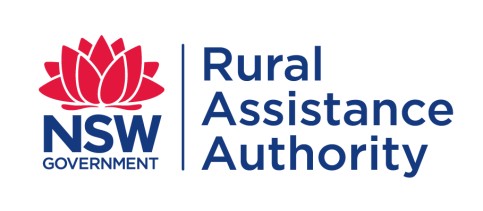 Mortgagee’s Consent FormI/We are applying to the NSW Rural Assistance Authority (RAA) for a loan through the Drought Assistance Fund.The RAA will be taking as security a Statutory First Charge supported by a registered Caveat over any or all of the property listed below to support the loan should it be approved. As the Statutory First Charge will rank in priority to the debt(s) secured by your existing mortgage(s) we ask that you endorse your consent.APPLICANT TO COMPLETE	BP: 5 	 	 	 	FINANCIER TO COMPLETELoan Accounts heldDetails of Security heldCredit Accounts heldFinancier Name	SignatureDate      ____ / _____ / ________ (DD/MM/YYYY)Have you applied previously for assistance from the NSW Rural Assistance Authority?  (Please tick either ‘Yes’ or ‘No’)Have you applied previously for assistance from the NSW Rural Assistance Authority?  (Please tick either ‘Yes’ or ‘No’)YesNoNOTE: If you select ‘Yes’ please provide your 6 digit BP number, if available.BP 	 	 	BP 	 	 	BP 	 	 	FULL NAME(S)(If a Company also show details of all Directors)FULL NAME(S)(If a Company also show details of all Directors)FULL NAME(S)(If a Company also show details of all Directors)Position (Director, Trustee, Partner)Position (Director, Trustee, Partner)Position (Director, Trustee, Partner)Date of BirthTrading Name: (If applicable)Trading Name: (If applicable)Trading Name: (If applicable)Trading Name: (If applicable)Trading Name: (If applicable)Trading Name: (If applicable)Trading Name: (If applicable)ABN: ABN: ACN: ACN: ACN: ACN: ACN: Phone: Mobile: Mobile: Mobile: Fax: Fax: Fax: E-mail address: E-mail address: E-mail address: E-mail address: E-mail address: E-mail address: E-mail address: Property Address: Property Address: Property Address: Property Address: Property Address: Property Address: Property Address: Postcode Postcode Postal Address: (If different to property’s address)Postal Address: (If different to property’s address)Postal Address: (If different to property’s address)Postal Address: (If different to property’s address)Postal Address: (If different to property’s address)Postal Address: (If different to property’s address)Postal Address: (If different to property’s address)Postcode Postcode How would you like to receive future correspondence from the RAA?How would you like to receive future correspondence from the RAA?How would you like to receive future correspondence from the RAA?Mail Fax Email (Please tick)Property AddressProperty AddressProperty AddressProperty AddressPostcode: Area (ha): Registered Proprietors: Registered Proprietors: Registered Proprietors: Registered Proprietors: Current Market Value: Amount Owing: Amount Owing: Amount Owing: Title Reference(s): Title Reference(s): Title Reference(s): Title Reference(s): Deeds Held By: Deeds Held By: Deeds Held By: Deeds Held By: Farm IncomePast12 MonthsTotalsLivestock salesWoolCrop incomeOtherOtherOtherRebates/grants/subsidiesAll Off Farm IncomeTotal IncomeFarm ExpensesCrop ExpensesElectricity & TelephoneFuel, OilLease Rentals (Land)Livestock ExpensesRepairs/MaintenanceShearingWater Rates/PurchaseSundry ExpensesPersonal drawingsBank InterestLoan RepaymentsLease/HP instalmentsStock PurchasesCapital PurchasesTotal ExpenditureSurplus(Deficit)Opening Bank BalanceClosing Bank BalanceA (Overdraft, Commercial Bills, Credit Cards)A (Overdraft, Commercial Bills, Credit Cards)A (Overdraft, Commercial Bills, Credit Cards)A (Overdraft, Commercial Bills, Credit Cards)A (Overdraft, Commercial Bills, Credit Cards)A (Overdraft, Commercial Bills, Credit Cards)A (Overdraft, Commercial Bills, Credit Cards)TypeLender Interest RateLimitBalance OwingRepayment Frequency(e.g. Fortnightly, Monthly, Half Yearly, Annual etc)Repayment Amount(If Interest only, enter I/O)TOTALTOTALB (Term Loans, Fixed Rate Loans, Investment, Private or Family Loans, Lease Arrangement, Hire Purchase/ Asset Finance)B (Term Loans, Fixed Rate Loans, Investment, Private or Family Loans, Lease Arrangement, Hire Purchase/ Asset Finance)B (Term Loans, Fixed Rate Loans, Investment, Private or Family Loans, Lease Arrangement, Hire Purchase/ Asset Finance)B (Term Loans, Fixed Rate Loans, Investment, Private or Family Loans, Lease Arrangement, Hire Purchase/ Asset Finance)B (Term Loans, Fixed Rate Loans, Investment, Private or Family Loans, Lease Arrangement, Hire Purchase/ Asset Finance)B (Term Loans, Fixed Rate Loans, Investment, Private or Family Loans, Lease Arrangement, Hire Purchase/ Asset Finance)B (Term Loans, Fixed Rate Loans, Investment, Private or Family Loans, Lease Arrangement, Hire Purchase/ Asset Finance)TypeLender Interest RateLimitBalance OwingRepayment Frequency(e.g. Fortnightly, Monthly, Half Yearly, Annual etc)Repayment Amount(If Interest only, enter I/O)TOTALTOTALLiabilities(Show present debts)$Assets(Show at present fair market value)$Farm Land(s) Held **Exclude value of W.A.LA - Total Balance Owing (from previous page)Property Name  haB - Total Balance Owing (from previous page)Property Name  haProperty Name  haProperty Name  haWater Access Licence(s) heldOff Farm AssetsOther Real Estate LivestockFarm Plant & MachineryMotor VehiclesCash at BankFarm Management DepositsShare Portfolio heldCo-Operative SharesSuperannuationGrain PoolsProduce on hand (Saleable)Other (please specify)TOTALTOTALFirm Name: Firm Name: Firm Name: Contact Name: Contact Name: Contact Name: Phone: Mobile: Fax: E-mail: E-mail: E-mail: Counselling Service Name: Counselling Service Name: Counselling Service Name: Contact Name: Contact Name: Contact Name: Phone: Mobile: Fax: E-mail: E-mail: E-mail: Bank or Company Name: Bank or Company Name: Bank or Company Name: Contact Name: Contact Name: Contact Name: Phone: Mobile: Fax: E-mail: E-mail: E-mail: Signed Mortgage Lenders Consent Form from your existing mortgagee   Proof of property location   Copy of latest Local Land Service (LLS) and Local Government Area (LGA) rates noticesProof of Income Most recent Taxation Returns & Financial Statements for your Farm enterpriseInclude individual Taxation Returns and a current listing of all Assets & Liabilities held by each:Individual members of a Partnership/ Family TrustIndividual Director(s)/Shareholder(s) of all CompaniesDo not send original Tax ReturnsMonthly Cash Flow Budget for the next 12 monthsApplicant’s NameProperty Address(where works are to be done)Loan amount sought from RAA$Loan TypeInterest rateRepayment arrangement& amountLimitCurrent BalanceReview/expiry dateMortgage NoRanking (1st, 2nd etc)Title Reference(s)AreaValuationAccount TypeBalanceAccount TypeBalanceIn  signing  this  certificate,  the  Mortgagee  agrees  the  proposed  Advance  will be secured  by a  Statutory First Deed  of  Charge  which  will operate  as  a   Statutory Charge against the property pursuant to the provisions of the Rural Assistance Act 1989 as amended, and pursuant to this Act, ranks in Priority to any mortgages on Title. The Mortgagee also acknowledges that due to the nature of the Statutory First Charge there will be no priority arrangement between the Authority and the lender.BANK STAMPWhen completed by your Financier/Bank please return this form to the NSW Rural Assistance Authority by email to rural.assist@raa.nsw.gov.au or by mail to Locked Bag 23, Orange NSW 2800When completed by your Financier/Bank please return this form to the NSW Rural Assistance Authority by email to rural.assist@raa.nsw.gov.au or by mail to Locked Bag 23, Orange NSW 2800